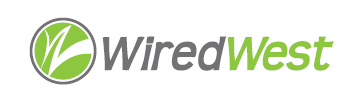 AgendaWiredWest Board of Directors and Executive Committee MeetingOnline Wednesday, March 17, 2021, 6:30 pmJoin Zoom Meeting on your computerhttps://us02web.zoom.us/j/85143188312?pwd=VFNrVjQ0QVVRNVloODBhaXBhZ0gvQT09Meeting ID: 851 4318 8312 Passcode: 1S1Z9iOr Dial in telephone: +1 929 205 6099 US (New York)Meeting ID: 851 4318 8312 Password: 538720Approval of the warrant by Executive Committee					 	 5 minutesApproval of Minutes										 5 minutes  January 20  February 17 Report from the Executive Director								10 minutesApprove Policy for phone during service suspension						15 minutesProrated final bills - discussion and vote on policy						15 minutesPolicy for termination of phone and internet service because of nonpayment.		15 minutes Discussion and vote.Policy for customer cancelation of internet and/or phone and reinstatement.		15 minutes Discussion and vote.Backhaul bandwidth for towns								10 minutesDrop cost discussion								10 minutesPlanning for tree trimming and other maintenance in FY22					10 minutes	Finance Report 											10 minutesRefund status											 5 minutesTown updates											15 minutesOther business which could not be reasonably foreseen within 48 hours of meetingConfirm next BoD meetings							 April 21 6:30pmFuture - every 3rd Wednesday at 6:30pmAdjourn 